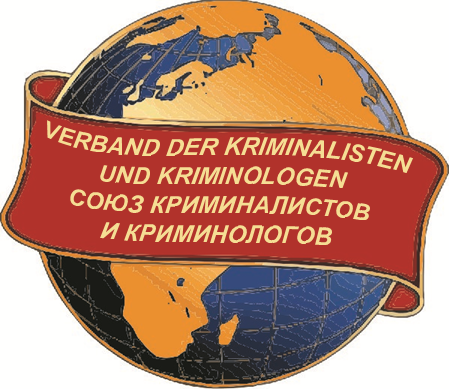 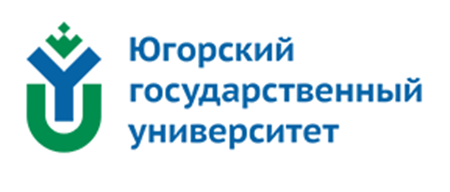 Региональная научно-практическая конференция«Актуальные вопросы противодействия преступности с учетом специфики северного региона»30 ноября 2022 годаПрограммаХанты-Мансийск2022Организаторы:Юридический институт Югорского государственного университета;Ханты-Мансийский филиал Союза криминалистов и криминологовОрганизационный комитет конференции:Председатель организационного комитета:Розенко Станислав Васильевич – директор Юридического института, заведующий кафедрой уголовного права и уголовного процесса Юридического института Югорского государственного университета, кандидат юридических наук, доцент;Заместители председателя организационного комитета:Федулов Игорь Николаевич – заместитель директора Юридического института, профессор кафедры истории, философии и права, доктор философских наук, доцент.Члены организационного комитета:Булыгина Юлия Ярославовна – доцент кафедры гражданского права, гражданского и арбитражного процессов, кандидат юридических наук, доцент;Квач Сергей Сергеевич – доцент кафедры государственно-правовых дисциплин, кандидат юридических наук, доцент.Места проведения:РЕГЛАМЕНТ РАБОТЫ КОНФЕРЕНЦИИСЕКЦИЯ «УГОЛОВНОЕ ПРАВО»Руководитель:Розенко Станислав Васильевич, директор Юридического института.Модератор:Еремин Михаил Анатольевич, начальник СУ УМВД по ХМАО-Югре.ВЫСТУПЛЕНИЯ УЧАСТНИКОВ СЕКЦИИ Верховский Илья Аркадьевич (советник Главы г. Ханты-Мансийска, Ханты-Мансийск) - Экстремизм как вызов России в современной геополитической ситуацииРозенко Станислав Васильевич (директор Юридического института, заведующий кафедрой уголовного права и уголовного процесса Юридического института ЮГУ, Ханты-Мансийск) – Диалектика наказания в российском уголовном правеТураев Максим Сергеевич (Уральский государственный юридический университет им. В.Ф. Яковлева, г. Екатеринбург) - Проблемы квалификации злоупотребления должностными полномочиями, (онлайн участие)Чайкина Юлия Валерьевна (Уральский государственный юридический университет им. В.Ф. Яковлева, г. Екатеринбург) - Мошенничество: специфика объективных и субъективных признаков, (онлайн участие)Алиева Диана Расуловна (Сургутcкий госуниверситет, студент, г. Сургут) - Вопросы квалификации умышленного причинения тяжкого вреда здоровью, (онлайн участие)Архиреева Ольга Александровна (Сургутcкий госуниверситет, студент, г. Сургут) - Проблемы разграничения отдельных преступлений против собственности, (онлайн участие)Бутымова Ярослава Данииловна (Сургутcкий госуниверситет, студент, г. Сургут) - Квалификация взяточничества: современная практика, (онлайн участие)Войтова Валерия Юрьевна (Сургутcкий госуниверситет, студент, г. Сургут) - Особенности квалификации убийства в состоянии аффекта, (онлайн участие)Гужова Дарья Юрьевна (Сургутcкий госуниверситет, студент, г. Сургут) - Актуальные вопросы противодействия незаконному обороту наркотических средств, (онлайн участие)Джабраилова Альфия Джабраиловна (Сургутcкий госуниверситет, студент, г. Сургут) - Проблемы квалификации вовлечения несовершеннолетнего в совершении преступления, (онлайн участие)Елисеев Кирилл Аркадьевич (Сургутcкий госуниверситет, студент, г. Сургут) - Преднамеренное банкротство: особенности квалификации, (онлайн участие)Игнатьев Евгений Александрович (Сургутcкий госуниверситет, студент, г. Сургут) - Вопросы ответственности за преступления, совершаемые в местах лишения свободы, (онлайн участие)Петрова Анастасия Дмитриевна	 (Сургутcкий госуниверситет, студент, г. Сургут) - Современное состояние практики привлечения к ответственности за побои, (онлайн участие)Салахов Богдан Асгатович (Сургутcкий госуниверситет, студент, г. Сургут) - Проблемы уголовно-правового противодействия легализации(отмыванию) денежных средств или иного имущества, приобретенных другими лицами преступным путем, (онлайн участие)Старкова Ксения Сергеевна (Сургутcкий госуниверситет, студент, г. Сургут) - Проблемы квалификации фальшивомонетничества, (онлайн участие)Федоров Никита Романович (Сургутcкий госуниверситет, студент, г. Сургут) - Судебная практика по делам об убийстве, совершенном при превышении пределов необходимой обороны, (онлайн участие)Куликов Владимир Витальевич (Югорский госуниверситет, аспирант, г. Ханты-Мансийск) – Дифференциация юридической ответственности за загрязнение окружающей среды, (очное участие)Мальцев Сергей Петрович (Югорский госуниверситет, магистрант, г. Ханты-Мансийск) – Проблемы противодействия коррупционной преступности в ХМАО – Югре, (очное участие)Дубынин Денис Николаевич (Югорский госуниверситет, магистрант, г. Ханты-Мансийск) – Преступления коррупционной направленности, (очное участие)Касаткина Полина Александровна (Югорский госуниверситет, магистрант, г. Ханты-Мансийск) - Система постпенитенциарной пробации лиц, освободившихся из мест лишения свободы как средство противодействия рецидивной преступности, (очное участие)Душко Владимир Леонидович (Югорский госуниверситет, магистрант, г. Ханты-Мансийск) – Актуальные проблемы противодействия международной борьбы с терроризмом, (очное участие)Апшанов Руслан Львович (Югорский госуниверситет, магистрант, г. Ханты-Мансийск) - Эффективные инструменты противодействиям киберугрозам, (очное участие)Цылина Дарья Владимировна (Югорский госуниверситет, магистрант, г. Ханты-Мансийск) – Актуальные вопросы квалификации незаконного сбыта наркотических средств, психотропных веществ и их аналогов, (очное участие) СЕКЦИЯ «КРИМИНОЛОГИЯ»Руководитель:Федулов Игорь Николаевич, профессор кафедры истории, философии и праваМодератор:Корнеев Денис Станиславович, председатель Центральной избирательной комиссии ХМАО-Югры.ВЫСТУПЛЕНИЯ УЧАСТНИКОВ СЕКЦИИ Федулов Игорь Николаевич (заместитель директора Юридического института ЮГУ, профессор кафедры истории, философии и права, г. Ханты-Мансийск, очное участие) – Концепция эволюции уголовного наказания Мишеля ФукоШеслер Александр Викторович (кафедра уголовного права и уголовного процесса ЮГУ, профессор, г. Ханты-Мансийск, онлайн участие) - Проблемы воздействия на группы несовершеннолетних правонарушителейИванова Екатерина Евгеньевна (Сургутcкий госуниверситет, студент, г. Сургут) - Особенности соотношения отдельных понятий в уголовном праве и уголовном процессе, (онлайн участие)Шапошников Алексей Сергеевич (Югорский госуниверситет, аспирант, г. Ханты-Мансийск) – Роль институтов гражданского общества в формировании экологической безопасности муниципального пространства, (очное участие)Чесноков Максим Владимирович (Югорский госуниверситет, г. Ханты-Мансийск) – Проблематика, связанная с действующей редакцией статьи 159 УК РФ, (очное участие)Квитко Антон Владимирович (Югорский госуниверситет, г. Ханты-Мансийск) – Экологическая преступность и ее характеристика, (очное участие)Виноградов Владислав Владимирович (Югорский госуниверситет, аспирант, г. Ханты-Мансийск) – Противодействие преступности экстремистской направленности в странах Западной Европы и США, (очное участие)Салко Леонид Михайлович (Югорский госуниверситет, аспирант, г. Ханты-Мансийск) – К вопросу о детерминантах рецидивной преступности лиц, отбывших наказание, не связанное с изоляцией от общества, (очное участие)Смирнов Кирилл Вячеславович (Югорский госуниверситет, аспирант, г. Ханты-Мансийск) - Этапы формирования механизмов противодействия преступлениям против мира и безопасности человечества, (очное участие)Халилова Лейсан Ришатовна (Сургутcкий госуниверситет, студент, г. Сургут) - Особенности квалификации убийства матерью новорожденного ребенка, (онлайн участие)Гречин Игорь Юрьевич (Сургутcкий госуниверситет, студент, г. Сургут), Тошматов Шероз Шухратович (Сургутcкий госуниверситет, студент, г. Сургут) - Необходимая оборона: проблемы законодательной регламентации и практики применения, (онлайн участие)Афанасьева Екатерина Олеговна (Сургутcкий госуниверситет, студент, г. Сургут) - Распространение заведомо ложной информации: вопросы квалификации, (онлайн участие)Бшоян Лейла Джавоевна (Сургутcкий госуниверситет, студент, г. Сургут) - Проблемы предупреждения распространения экстремизма в молодежной среде, (онлайнучастие)Алимова Элина Рафидиновна (Сургутcкий госуниверситет, студент, г. Сургут), Маркина Анастасия Михайловна (Сургутcкий госуниверситет, студент, г. Сургут) - Убийство в состоянии аффекта: проблемы учета особенностей субъективной стороны, (онлайн участие)Аракелян Армине Арамаисовна (Сургутcкий госуниверситет, студент, г. Сургут), Гулуева Телли Рагим кызы (Сургутcкий госуниверситет, студент, г. Сургут) - Вопросы предупреждения преступности в сети Интернет, (онлайн участие)Незнайко Милана Анатольевна (Сургутcкий госуниверситет, студент, г. Сургут) - Профилактика рецидивной преступности: проблемы теории и практики, (онлайн участие)Участники конференциистуденты бакалавриата и магистратуры юридических специальностей, а также практикующие юристы, сотрудники правоохранительных органов, аспиранты, преподаватели вузов и исследователи.Цель проведения конференцииВыработка рекомендаций и предложений по актуальным вопросам противодействия преступности в условиях северных регионов.Содержание дискуссииОбсуждение проблем насильственной и корыстной преступности, вопросов противодействия коррупции, профилактики экстремизма и терроризма, уголовной ответственности за экологические преступления и др.Планируемое число участников конференции70Ожидаемые результаты работы конференции1. Выработка путей и решений в области противодействия преступности с учетом региональных условий северного региона.2. Совершенствование профилактики отдельных видов преступности в ХМАО-Югре.МероприятияВремяАудиторияПленарное заседание10.00 - 12.004 корпус132 аудиторияПерерыв на обед12.00 – 13.00СтоловаяСекция «Уголовное право»13.00 – 17.004 корпус204 аудиторияСекция «Криминология»13.00 – 17.004 корпус230 аудитория09.30–10.00Регистрация участников конференции10.00–12.00Открытие конференции  Вступительное слово:Федулов Игорь Николаевич – заместитель директора Юридического института, профессор кафедры истории, философии и права, доктор философских наук, доцент.Приветственное слово:Розенко Станислав Васильевич – директор Юридического института, заведующий кафедрой уголовного права и уголовного процесса Юридического института Югорского государственного университета, кандидат юридических наук, доцент;Пленарные доклады:Павкин Андрей Евгеньевич (Председатель Совета регионального отделения Ассоциации Юристов России, г. Ханты-Мансийск) – Актуальные проблемы взаимодействия общественных организаций и правоохранительных органов ХМАО-ЮгрыСоломинцев Александр Анатольевич (начальник организационно-правового управления Избирательной комиссии ХМАО-Югры, г. Ханты-Мансийск) - Проблемы правовой защиты избирательных прав гражданЛунин Дмитрий Николаевич (начальник ИЦ УВД по ХМАО-Югре, г. Ханты-Мансийск) - Детерминанты отрицательного (противоправного) поведения личностиАвдеев Вадим Авдеевич (кафедра уголовного права и уголовного процесса ЮГУ, профессор, г. Ханты-Мансийск, онлайн участие) - Стратегические направления противодействия преступности в условиях современных угроз и вызововАнисимов Валерий Филиппович (кафедра правоохранительной деятельности и адвокатуры ЮГУ, заведующий кафедрой, г. Ханты-Мансийск) - Актуальные проблемы противодействия коррупции в органах местного самоуправленияГончаров Денис Юрьевич (кафедра уголовного права и уголовного процесса ЮГУ, профессор, г. Ханты-Мансийск) - Анализ данных: взаимосвязь уголовно-правовых наук и информационных технологийМеньшикова Анна Геннадьевна (кафедра уголовного права Уральского государственного юридического университета им. В.Ф. Яковлева, доцент, г. Екатеринбург) - Понятие «должностного лица», его признаки и характеристикаХохрин Сергей Александрович (кафедра уголовного права и уголовного процесса ЮГУ, доцент, г. Ханты-Мансийск) – Профилактика пенитенциарной преступности в условиях реализации концепции развития Уголовно-исполнительной системы до 2030 годаТрунцевский Юрий Владимирович (кафедра правоохранительной деятельности и адвокатуры ЮГУ, профессор, г. Ханты-Мансийск, онлайн участие) – Изучение личности преступника: биологическое и социальное12.00–13.00Перерыв на обед13.00–17.00Работа секцийРегламент:Доклады – до 10 минут,Ответы на вопросы – до 5 минут.